OBČINSKA ORGANIZACIJA RDEČEGA KRIŽA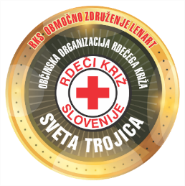 SVETA TROJICAMariborska c. 1,  2235 Sveta TrojicaV A B I L OnaMERITVE KRVNEGA TLAKA IN SLADKORJA v nedeljo, dne 24. novembra 2019 med 7.30 in 10.00 uro
v prostorih župnišča Klarine sobeVLJUDNO VABLJENI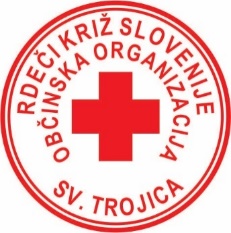 